образовательная автономная некоммерческая организация высшего образования «Международный славянский институт»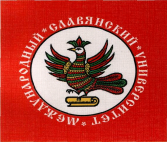 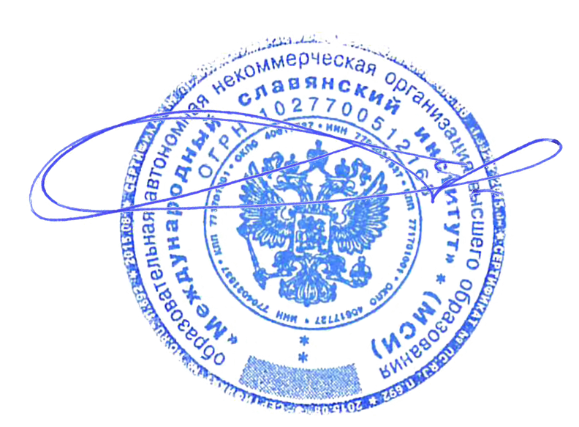                                                                                           УТВЕРЖДАЮ:Ректор МСИ, к.э.н., профессор                ______________ Т.Е. Никитина	      «28» августа 2020 г.ПОРЯДОКускоренного обучения по индивидуальному плану обучающегося, который имеет среднее профессиональное или высшее образование, и (или) обучается по образовательной программе высшего образования, и (или) имеет способности и (или) уровень развития, позволяющие освоить образовательную программу в более короткий срок по сравнению со сроком получения высшего образования по образовательной программе, в соответствии с ФГОС в Образовательной автономной некоммерческой организации высшего образования «Международный славянский институт» и его филиалеМосква, 2020 г.Документ разработан в соответствии с:Федеральным законом от 29.12.2012 № 273-ФЗ «Об образовании в Российской Федерации»,приказом Министерства образования и науки Российской федерации от 05.04.2017 г. № 301 "Об утверждении Порядка организации и осуществления образовательной деятельности по образовательным программам высшего образования - программам бакалавриата, программам сиециалитета. программам магистратуры";приказом Министерства образования и науки Российской федерации № 124 от 10 февраля 2017 «Об утверждении порядка перевода обучающихся в другую организацию, осуществляющую образовательную деятельность по образовательным программам среднего профессионального и (или) высшего образования»;постановлением Правительства Российской Федерации от 15 сентября 2020 г. №1441 «Об утверждении Правил оказания платных образовательных услуг».Приказами, инструктивными письмами и рекомендациями Министерства образования и науки РФ и Федеральной службы по надзору в сфере образования и науки (Рособрнадзор);уставом ОАНО ВО «Международный славянский институт» (далее - Институт) и другими локальными нормативными актами Института.1 Общие положенияНастоящий Порядок определяет условия и порядок обучения по индивидуальному учебному плану, в том числе ускоренного обучения лиц, которые имеют среднее профессиональное или высшее образование, и (или) обучаются по образовательной программе среднего профессионального образования либо по иной образовательной программе высшего образования, и (или) имеют способности и (или) уровень развития, позволяющие освоить образовательную программу в более короткий срок по сравнению со сроком получения высшего образования по образовательной программе, установленным Институтом, в соответствии с федеральным государственным образовательным стандартомИспользуемые термины и сокращения:Обучающийся Института (далее «обучающийся») - физическое лицо, зачисленное в Институт для прохождения обучения по соответствующей образовательной программе.Индивидуальный учебный план (ИУП) - учебный план, обеспечивающий освоение образовательной программы на основе индивидуализации ее содержания с учетом особенностей и образовательных потребностей конкретного обучающегося.Образовательная программа высшего образования (ОП ВО) -программа, определяющая содержание образования.Ускоренное обучение (УО) - процесс освоения образовательных программ в срок, меньший по сравнению с нормативным сроком освоения ОП ВО, с учетом особенностей и образовательных потребностей конкретного обучающегося, на основе индивидуального учебного плана;Индивидуальный учебный график - документ, определяющий порядок обучения обучающегося по индивидуальному учебному плану либо предусматривающий возможность самостоятельного освоения части ОП ВО;Переаттестация - процедура, проводимая для подтверждения результатов освоения учебных дисциплин (модулей) или частей дисциплин, изученных обучающимся и аттестованных при получении предыдущего ВО или СПО соответствующего профиля; в ходе переаттестации, осуществляемой в виде промежуточной или итоговой аттестации, проводится проверка остаточных знаний у обучающегося по указанным дисциплинам (модулям) или частям дисциплин в соответствии с ОП ВО, реализуемой в Институте;Перезачет - признание результатов освоения учебных дисциплин (модулей) и практик, изученных (пройденных) обучающимся при получении предыдущего ВО, а также полученных им оценок (зачетов) и их перенос в документы об образовании и/или обучении по программе вновь получаемого ВО.ФГОС ВО - Федеральный Государственный образовательный стандарт высшего образования (ФГОС) - основной нормативный документ, определяющий основные критерии оценки уровня образования и квалификации выпускников независимо от форм получения образованияЛица, осваивающие в Институте образовательную программу, имеют право на обучение по индивидуальному учебному плану, в том числе на ускоренное обучение в пределах осваиваемой ОП ВО, сформированной на основе Федеральных государственных образовательных стандартов.Соответствующими направлениями подготовки (специальностями) ВО считаются те, которые отнесены перечнем направлений подготовки (специальностей) ВО к одной или родственным укрупненным группам.Соответствующие направления подготовки (специальности) в среднем профессиональном и высшем образовании определяются с учетом общности объектов, видов профессиональной деятельности, преемственности профессиональных задач, компетенций выпускника и, как правило, имеют:в среднем профессиональном образовании - близкие или идентичные по наименованию и родственные по содержанию общепрофессиональные и специальные дисциплины и сходные учебные элементы в рабочих программах дисциплин;в высшем образовании - такие образовательные программы по соответствующим направлениям подготовки (специальностям), которые близки по содержанию (не менее 60% соответствия), компетенциям, знаниям и умениям.Ускоренное обучение может реализовываться на любой форме обучения (очной, очно-заочной или заочной). Ускоренное обучение реализуется по индивидуальному учебному плану (ИУП).При получении высшего образования в соответствии с индивидуальным учебным планом сроки получения образования могут изменены Институтом с учетом особенностей и образовательных потребностей конкретного обучающегося.Лица, имеющие квалификацию по профессии среднего профессионального образования и принятые на обучение по программам подготовки бакалавров или специалистов среднего звена по специальностям среднего профессионального образования, соответствующим имеющейся у них профессии, имеют право на ускоренное обучение по таким программам в соответствии с индивидуальными учебными планами.При освоении образовательной программы высшего образования обучающимся, который имеет среднее профессиональное или высшее образование, и (или) обучается по образовательной программе среднего профессионального образования либо иной образовательной программе высшего образования, и (или) имеет способности и (или) уровень развития, позволяющие освоить образовательную программу в более короткий срок по сравнению со сроком получения высшего образования по образовательной программе, установленным Институтом в соответствии с ФГОС, по решению Ученого совета Института осуществляется ускоренное обучение такого обучающегося по индивидуальному учебному плану.Инвалиды и лица с ограниченными возможностями здоровья могут обучаться по индивидуальному учебному плану.Обучение по индивидуальному учебному плану, в том числе ускоренное обучение осуществляется на основании личного заявления лица (выразившего желание обучаться по индивидуальному учебному плану) на имя ректора Института. Перевод обучающегося на индивидуальный учебный план, в том числе на ускоренное обучение, осуществляется с его письменного согласия.К заявлению о переводе на индивидуальный учебный план, в том числе на ускоренное обучение прилагаются следующие документы:по программе бакалавриата, по программе специалитета - представляются обучающимся диплом о среднем профессиональном образовании, диплом бакалавра, диплом специалиста, диплом магистра, удостоверение о повышении квалификации, диплом о профессиональной переподготовке, справка об обучении или о периоде обучения;по программе магистратуры представляются обучающимся диплом специалиста, диплом магистра, удостоверение о повышении квалификации, диплом о профессиональной переподготовке, справка об обучении или о периоде обучения;Повышение темпа освоения образовательной программы внутри Института осуществляется на основании заявления и предъявления зачетной книжки, документов повышения квалификации, профессиональной переподготовке (при их наличии) и справки об обучении (при ее наличии).Повышение темпа освоения образовательной программы может быть осуществлено для лиц, имеющих соответствующие способности и (или) уровень развития с учетом требований:решение о переводе на ускоренное обучение в связи с повышением темпа освоения образовательной программы после успешной сдачи хотя бы одной экзаменационной сессии принимается Ученым советом Института и утверждается приказом ректора;при очно-заочной и заочной формах обучения, при сочетании различных форм обучения, при реализации образовательной программы с применением исключительно электронного обучения, дистанционных образовательных технологий, при использовании сетевой формы реализации образовательнойпрограммы, при обучении инвалидов и лиц с ограниченными возможностями здоровья, а также при обучении по индивидуальному учебному плану годовой объем программы устанавливается организацией в размере не более 75 зачетных единиц (при ускоренном обучении - не включая трудоемкость зачтенных дисциплин (модулей) и практик) и может различаться для каждого учебного года.По заявлению претендента при повышении темпа обучения промежуточная аттестация может быть проведена досрочно.Прием в Институт граждан, выразивших желание на обучение по индивидуальному учебному плану, в том числе ускоренное обучение, осуществляется также на общих основаниях в соответствии с Правилами приема в Институт. Заявление на обучение по индивидуальному учебному плану может быть представлено в деканат в течении первого учебного месяца, или после прохождения первой промежуточной аттестации.Решение о возможности обучения по индивидуальному учебному плану, в том числе по ускоренному обучению обучающегося, принимается Ученым советом Института в соответствии с принятыми локальными актами и оформляется приказом ректора Института.2 Процедура перехода на индивидуальный учебный план 2.1. Обучающийся может реализовать право обучаться по ИУП только после поступления на ОП ВО нормативного срока обучения в порядке, установленном Правилами приема. Переход обучающегося 1 курса на ускоренное обучение осуществляется после его зачисления на ОП ВО соответствующей формы обучения.Перевод обучающихся старших курсов на ИПУО может быть осуществлен не позднее, чем за 2 года до предполагаемого срока окончания обучения. Обучающиеся, имеющие по итогам промежуточной аттестации неудовлетворительные оценки, на ИПУО не переводятся.На ИУП могут быть переведены следующие категории обучающихся:обучающиеся, переведенные на ускоренное обучение на основании предыдущего СПО или ВО;обучающиеся, зачисленные на обучение с полным сроком и прошедшие (пере)аттестацию;обучающиеся, отчисленные из Института и восстановленные для продолжения обучения, при наличии разницы в образовательных программах;обучающиеся, зачисленные на обучение по двум образовательным программам;обучающиеся, переходящие с одной образовательной программы на другую;обучающиеся, зачисленные в порядке перевода из другого вуза и/или на основании академической справки, удостоверяющей освоение части образовательной программы, на которую он принят;обучающиеся, переведенные с очной формы обучения на заочную (очно- заочную) или наоборот;обучающиеся, изъявившие желание параллельного обучения для получения дополнительной квалификации;обучающиеся, находящиеся на стажировке (обучение за границей, обучение в соответствии с договорами Института с другими организациями или учреждениями);обучающиеся, обучающиеся на «хорошо» и «отлично» в течение, двух последних семестров и проявившие склонности к научной работе или общественно-значимой деятельности, дальнейшее развитие которых требует самостоятельного распределения учебного времени;обучающиеся, обучающиеся на «хорошо» и «отлично» и совмещающие учебу в Институте с трудовой или творческой деятельностью, родственной или близкой избранному направлению подготовки (специальности), с предоставлением справки с места работы;участники творческих коллективов или творческих проектов, графики репетиций, гастролей или выступлений которых совпадают с графиком учебного процесса, по представлению соответствующих структур Института;обучающиеся, вынужденные по состоянию здоровья или по семейным обстоятельствам временно прервать посещение занятий (лечение в дневном стационаре, уход за тяжелобольным членом семьи и др.), по представлению деканата и при наличии соответствующей справки;обучающиеся, имеющие детей в возрасте до трех лет (при наличии соответствующей справки).обучающиеся - спортсмены, выступающие в составе сборных команд, участвующие в длительных сборах по подготовке к соревнованиям, графики спортивной подготовки и выступлений которых совпадают с графиком учебного процесса, по представлению деканата и при наличии соответствующей справки.Переход на индивидуальный учебный план осуществляется на основании личного заявления обучающегося. К личному заявлению обучающимся могут быть предоставлены документы об уже имеющемся образовании и/или результатах обучения:диплом о среднем профессиональном образовании;диплом бакалавра; диплома специалиста; диплома магистра;справка об обучении или о периоде обучения;удостоверения о повышении квалификации;диплом о профессиональной переподготовке.3 Сроки освоения образовательных программ высшего образования при ускоренном обученииНормативный срок освоения образовательной программы устанавливается учебным планом ОП ВО в соответствии с ФГОС и зависит от формы обучения.Срок реализации ОП ВО по ИПУО для лиц, имеющих высшее образование, устанавливается Институтом в зависимости от соответствия направления (профиля) предыдущего высшего образования вновь получаемому образованию.Срок реализации ОП ВО по ИПУО устанавливается Институтом в зависимости от объема и/или трудоемкости зачтенных дисциплин и практик.На период академического отпуска срок получения образования по ОП ВО продлевается в установленном порядке.Срок ускоренного освоения программы подготовки бакалавров и специалистов по очной форме обучения для лиц, имеющих высшее образование с профилем, не соответствующим получаемому образованию, должен составлять не менее 3 лет.Срок ускоренного освоения программы подготовки бакалавров и специалистов по очной форме обучения для лиц, имеющих высшее образование соответствующего профиля, должен составлять не менее 2 лет.Срок ускоренного освоения программы подготовки специалистов по очной форме обучения для лиц, имеющих диплом бакалавра и желающих продолжить образование по специальности высшего образования соответствующего профиля без перерыва в обучении, должен составлять не менее 1,5 лет.Срок ускоренного освоения программ подготовки бакалавров по очной форме обучения для лиц, имеющих СПО соответствующего профиля, должен составлять не менее 3 лет.Срок освоения программы подготовки магистра по очной форме обучения для лиц, имеющих диплом специалиста или магистра, должен составлять не менее 1,5 лет.При реализации образовательных программ бакалавриата, специалитета и магистратуры по очно-заочной и заочной формам обучения срок ускоренного освоения образовательной программы увеличивается по сравнению с п.п. 5.8-5.9 не менее чем на 3 месяца.Сокращение срока освоения ОП ВО при ускоренном обученииПри освоении образовательной программы обучающимся, который имеет среднее профессиональное, высшее или дополнительное образование и (или) обучается (обучался) по образовательной программе среднего профессионального, высшего или дополнительного образования, и (или) имеет способности и (или) уровень развития, позволяющие освоить образовательную программу в более короткий срок по сравнению со сроком получения высшего образования по образовательной программе, установленным Институтом в соответствии с образовательным стандартом, по решению деканата осуществляется ускоренное обучение такого обучающегося по индивидуальному учебному плану в порядке, установленном настоящим актом.Решение об ускоренном обучении обучающегося принимается на основании его личного заявления.При ускоренном обучении сокращение срока получения высшего образования по образовательной программе реализуется путем зачета результатов обучения по отдельнымдисциплинам (модулям) и (или) отдельным практикам, освоенным (пройденным) обучающимся при получении среднего профессионального образования и (или) высшего образования, а также дополнительного образования (при наличии), и (или) путем повышения темпа освоения образовательной программы.Повышение темпа освоения образовательной программы осуществляется для лиц, имеющих соответствующие способности и (или) уровень развития.Сокращение срока получения высшего образования при переходе на ИУП осуществляется посредством:зачета (в форме переаттестации или перезачета) полностью или частично результатов обучения по отдельным дисциплинам (модулям) и/или отдельным практикам, освоенным (пройденным) обучающимся при получении СПО и/или ВО (по иной образовательной программе), а также дополнительного профессионального образования (при наличии);повышения темпа освоения образовательной программы для обучающихся, имеющих способности и (или) уровень развития, позволяющие освоить образовательную программу в более короткий срок по сравнению со сроком получения высшего образования в соответствии с ФГОС соответствующей ОП ВО.Зачтенная трудоемкость изученных ранее дисциплин (модулей) и пройденных практик исключается из ИУП обучающегося и не учитывается при определении годовой трудоемкости образовательной программы.Годовая трудоемкость ОП ВО и срок ее освоения при обучении по ИУП устанавливается, в соответствии с действующим ФГОС и не зависит от способа получения образования, формы обучения, сочетания форм обучения в том числе сетевой формы реализации образовательной программы, обучения по ИУП.Сроки обучения для лиц, имеющих ВО, могут быть сокращены за счет зачета (в форме перезачета и/или переаттестации):гуманитарных, социальных и экономических дисциплин (модулей);физической культуры;дисциплин (модулей) базовой части профессионального цикла;математических, естественнонаучных, общепрофессиональных и профессиональных дисциплин (модулей); при этом допускается перезачет отдельных естественнонаучных, математических, общепрофессиональных и профессиональных дисциплин (модулей) вместо дисциплин, предусмотренных рабочим учебным планом Института при условии, что сформированные компетенции, а также полученные знания, умения, навыки и соответствуют утвержденным в Институте ОП ВО нормативного срока обучения;отдельных практик.4 Индивидуальный учебный план и индивидуальный учебный график Индивидуальный учебный планРешение о переходе обучающегося на индивидуальный учебный план (или: индивидуальный план ускоренного обучения) принимается проректором по учебной работе на основании решения аттестационной комиссии и утверждается приказом ректора «О переводе на обучение по индивидуальному учебному плану».Индивидуальный учебный план утверждается, как правило, на один учебный год, за исключением индивидуального плана ускоренного обучения, утверждаемого на весь сокращенный срок обучения.При формировании индивидуального учебного плана должны быть предусмотрены:перечень, трудоемкость, последовательность изучения дисциплин (модулей), а также их объединение по циклам идентично учебным планам, рассчитанным на полный нормативный срок обучения;увеличение объемов самостоятельной работы обучающегося;общая трудоемкость дисциплин, устанавливаемых Институтом по выбору обучающегося, в количестве не менее, чем указано в соответствующем ФГОС по направлению подготовки (специальности);трудоемкость практики;соблюдение логической и содержательно-методической взаимосвязи дисциплины (модуля) с другими блоками, дисциплинами (модулями), практиками, предусмотренными соответствующей ОП ВО с полным нормативным сроком обучения.Допускается перераспределение трудоемкости аудиторной и самостоятельной работы в пользу последней, за исключением факультативных дисциплин.В качестве программ учебных дисциплин (модулей), практик, промежуточной и итоговой аттестации при обучении по ИУП используются рабочие программы, разработанные для ОП ВО с полным нормативным сроком обучения и указанием особенностей их освоения в условиях ускоренного обучения.При обучении по ИУП в состав промежуточной аттестации обучающихся в течение учебного года может включается не более 20 экзаменов и не более 24 зачетов.Если при переводе обучающегося на ИУП не предусмотрены структурные изменения в перечне и последовательности изучения дисциплин действующего учебного плана, изменение годового объема трудоемкости и/или сроков обучения, то для обучающегося утверждается индивидуальный график обучения на базе действующего учебного плана Института соответствующей образовательной программы.Индивидуальный учебный графикПосле выхода приказа о переводе обучающегося на индивидуальный план обучения составляется индивидуальный график обучения. Обучающемуся в электронном виде выдаются рабочие программы по дисциплинам и практикам, задания для самостоятельной работы, методические пособия, иные учебные материалы.Индивидуальный учебный график разрабатывается на базе утвержденного учебного графика деканатом совместно с кафедрами, осуществляющими подготовку по дисциплинам, включенным в учебный план на текущий семестр с указанием основных компетенций, формируемых при их освоении, разделов дисциплин, заданий, сроков текущей и промежуточной аттестации, форм контроля.В индивидуальный учебный график включается перечень дисциплин подлежащих освоению с расшифровкой их содержания, курсовых работ, а также практик, которые обучающийся должен освоить (пройти) за период действия плана с указанием вида и сроков прохождения аттестации, кафедр и преподавателей, ответственных за их реализацию.Индивидуальный учебный график заполняется в 3-х экземплярах и утверждается проректором по учебной работе. Один экземпляр вручается обучающемуся, второй экземпляр в течении обучения хранится в деканате, а по окончании обучения вкладывается в личное дело обучающегося.Обучающиеся, переведенные на индивидуальный учебный график, имеют право на посещение аудиторных занятий по утвержденному расписанию в составе соответствующих академических групп.Индивидуальный учебный график освобождает обучающегося от обязательного посещения учебных занятий по расписанию при условии выполнения и сдачи им практических и контрольных работ, заданий для самостоятельной работы, предусмотренных учебным планом. Ведущий преподаватель вправе установить для обучающегося обязательное посещение консультаций по осваиваемой дисциплине.Результаты освоения разделов дисциплины (текущая успеваемость) в соответствии с установленными сроками отчетности фиксируются преподавателем в индивидуальном графике обучения, а также в электронной книге баллов.Обучающийся обязан своевременно доводить до сведения деканата информацию о результатах текущей успеваемости. Менеджер деканата фиксирует результаты обучения обучающегося в индивидуальном графике обучения, находящемся в институте.С приказом о переводе на ИУП знакомят старосту академической группы. Староста группы в журнале посещаемости в графе напротив фамилии обучающегося делает отметку «Переведен(а) на индивидуальный план до ДД.ММ.ГГ.».Промежуточную аттестацию обучающиеся, обучающиеся по ИУП, проходят либо в составе академической группы в установленные сроки (в период зачетно- экзаменационных сессий), либо досрочно согласно утвержденному графику обучения.Индивидуальным учебным графиком могут быть установлены сроки прохождения промежуточной аттестации по отдельным дисциплинам учебного плана вне сроков промежуточной аттестации, предусмотренных календарным графиком и расписанием учебного процесса. В этом случае деканат выдает обучающемуся индивидуальную ведомость с пометкой «по индивидуальному учебному плану».Индивидуальный учебный план разрабатывается на основе действующей основной образовательной программы соответствующего направления подготовки (специальности) с полным сроком обучения для лиц, имеющих соответствующее среднее профессиональное или высшее образование или соответствующую профессию, а также для лиц, имеющих соответствующие способности и (или) уровень развития и продемонстрировавших возможности освоения дисциплин (модулей) в более короткие сроки, для инвалидов и лиц с ограниченными возможностями здоровья.Объем образовательной программы высшего образования в зачетных единицах, не включая объем факультативных дисциплин (модулей), сроки получения высшего образования по образовательной программе по различным формам обучения, при сочетании различных форм обучения, при использовании сетевой формы реализации образовательной программы, при ускоренном обучении, срок получения высшего образования по образовательной программе инвалидами и лицами с ограниченными возможностями здоровья устанавливаются образовательным стандартом.Индивидуальный учебный план составляется на конкретного обучающегося. Объем образовательной программы не зависит от формы получения образования, от обучения по индивидуальному учебному плану, в том числе ускоренного обучения.Для лиц, имеющих соответствующее среднее профессиональное или высшее образование или соответствующую профессию, или освоивших дополнительные образовательные программы в целях осуществления зачета результатов обучения проводится анализ учебных планов, разрабатывается и утверждается индивидуальный учебный план для обучающегося на основе действующей основной образовательной программы по соответствующему направлению подготовки (специальности) с полным сроком обучения.Сокращение срока получения высшего образования по образовательной программе при ускоренном обучении осуществляется посредством:■	зачета (в форме переаттестации или перезачета) полностью или частичнорезультатов обучения по отдельным дисциплинам (модулям) и (или) отдельным практикам, освоенным (пройденным) обучающимся при получении среднего профессионального образования и (или) высшего образования (по иной образовательной программе), а также дополнительного профессионального образования (при наличии) (далее - зачет результатов обучения);повышения темпа освоения образовательной программы.При формировании индивидуального учебного плана на основе действующей ОП ВО с полным сроком обучения учитываются особенности и образовательные потребности конкретного обучающегося, в частности возможности:элективных дисциплин, модулей (избираемых в обязательном порядке) или дисциплин по выбору (модулей) при освоении образовательных программ ВО;направленности образовательной программы (профиля) при освоении образовательных программ ВО;направленности образовательной программы (выбор профессий рабочих и должностей служащих) при освоении образовательных программ ;факультативных дисциплин (модулей).В случае если образовательные потребности обучающегося выходят за пределы осваиваемой ОП ВО или факультативных и элективных дисциплин (модулей) из перечня, предлагаемого Институтом, отношения с обучающимся оформляются договором (дополнительным соглашением к договору) об оказании платных образовательных услуг в рамках получения дополнительных профессиональных программ.В индивидуальном учебном плане на обучающегося должны предусматриваться:перечень, трудоемкость, последовательность изучения дисциплин (модулей), практик и их группирование по блокам, идентично наименованиям в учебных планах, рассчитанных на полный нормативный срок обучения;увеличение доли самостоятельной работы обучающегося;общая трудоемкость дисциплин, устанавливаемых Институтом по выбору обучающегося, в объеме не менее чем указанном в соответствующем ФГОС ВО по направлению подготовки (специальности);учебное время на практики;соблюдение логической и содержательно-методической взаимосвязи дисциплины (модуля) с другими блоками, дисциплинами (модулями), практиками, предусмотренными ОП ВО Института с полным нормативным сроком обучения.При обучении по индивидуальному учебному плану, в том числе при ускоренном обучении, годовой объем образовательной программы, без учета объема отдельных дисциплин (модулей) и (или) отдельных практик, по которым результаты обучения были зачтены, не может превышать объема, установленного образовательным стандартом.Если по итогам зачета результатов обучения некоторые дисциплины (модули), практики (количество дисциплин (модулей), практик может быть не более 10) не могут быть зачтены обучающемуся вследствие несовпадения зачетных единиц (недостающего объема часов) по документам, форм промежуточной аттестации (зачет вместо экзамена), неопределенной степени соответствия освоенной дисциплины (модуля, практики) дисциплине (модуля, практике) учебного плана по данной образовательной программы, результатов зачетов результатов обучения ранее полученных знаний, умений, навыков и компетенций, они считаются академической задолженностью, которую он должен ликвидировать.Для ликвидации академической задолженности обучающемуся устанавливается индивидуальный график ее ликвидации. В индивидуальном графике указывается перечень дисциплин (разделов, модулей), практик, подлежащих изучению и прохождению, их объемы и сроки сдачи экзаменов и (или) зачетов (сроки должны быть установлены с учетом того, что обучающийся обязан ликвидировать академическую задолженность до начала очередной зачетно- экзаменационной сессии). Индивидуальный график ликвидации академической задолженности утверждается приказом ректора Института.Приказ о переводе на ИУП может быть отменен приказом ректора в случаях:невыполнения индивидуального учебного плана и (или) несоблюдение индивидуального учебного графика;нарушения обучающимся Устава, Правил внутреннего распорядка, иных локальных и распорядительных актов Института и настоящего Порядка;неликвидированной академической задолженности (разницы) по дисциплинам и/или практикам;личного заявления обучающегося о переводе его на учебный план с нормативным сроком обучения.Контроль выполнения индивидуального учебного плана осуществляет деканат института. Ответственность за правильность формирования индивидуального плана и индивидуального учебного графика несет проректор по учебной работе.Индивидуальный план после его выполнения хранится в личном деле обучающегося.